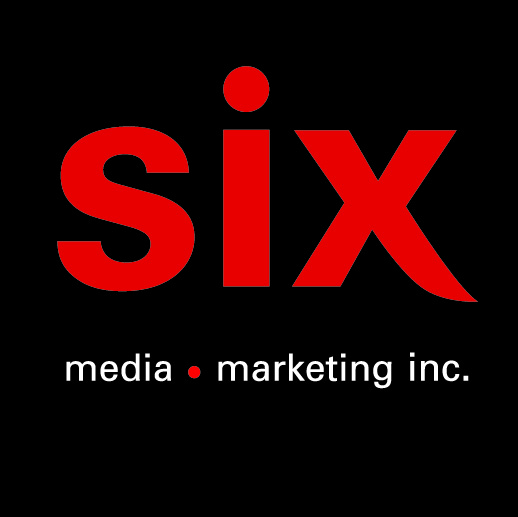 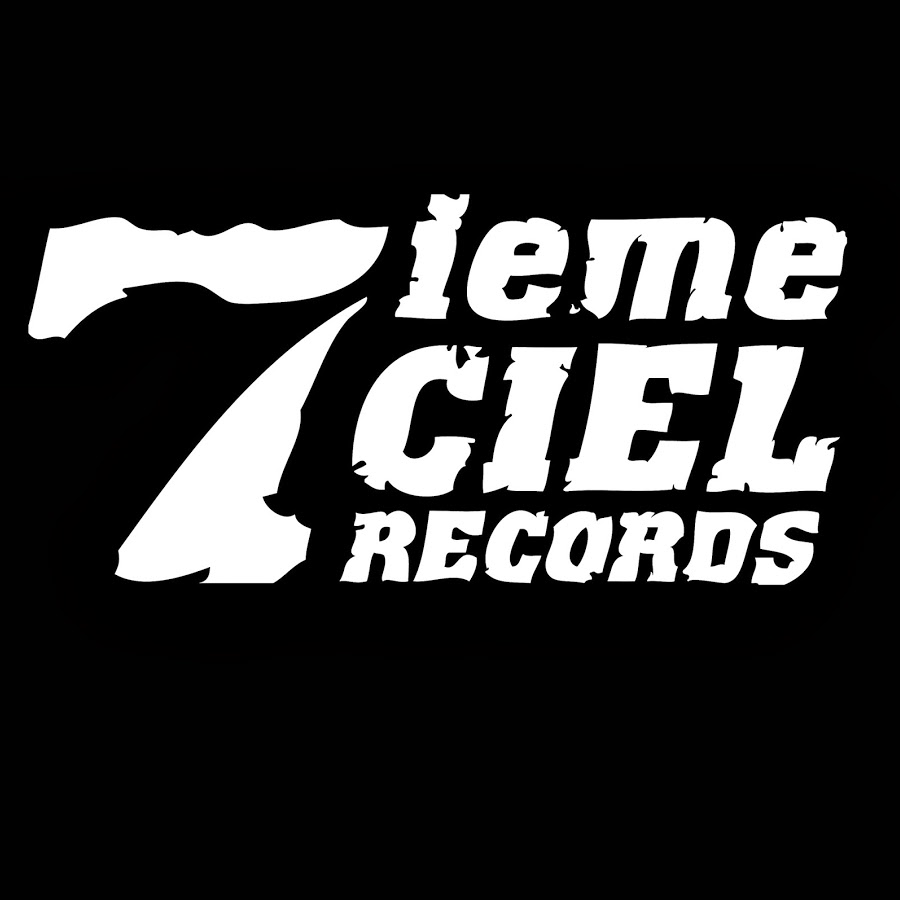 EMANMaison – Le EP surprise disponible le 29 marsMontréal, mars 2019 – Moitié de l’acclamé duo Eman X Vloooper et membre d’Alaclair Ensemble avec qui il connait un succès retentissant, EMAN présente Maison, un EP surprise lancé le 29 mars sur l’étiquette Disques 7ième Ciel.Avec Maison, EMAN – qui a écrit et composé les six titres – effectue un retour aux sources avec la réalisation et les beats et retrouve son collègue d’Accrophone Claude Bégin qui apporte sa touche au mixage.Source : Disque 7ième CielInfo : Simon Fauteux / Patricia Clavel